L’Association Départementale des Pupilles de l’Enseignement Public du Finistère(Convention Collective du 15 mars 1966)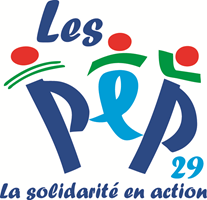 Recrute 2 pédopsychiatres à  0,75 ETP chacun  en CDIDeux Médecins Pédopsychiatre ou Psychiatre (Pédiatre ou médecin généraliste en voie de spécialisation) 0,75 Fractionnable selon disponibilités Lieux de travail : CMPP de Landerneau/Rosnën, (0,75 ETP), CMPP de QUIMPER (0,75 ETP) appartenant au Pôle Médicosocial du Finistère (10 sites).Le CMPP  assure des missions de prévention, d’évaluation, de diagnostics et de soins ambulatoires d’enfants âgés de 0 à 20 ans, présentant des troubles divers , troubles de  la santé mentale ou psychiques,  qui affectent les capacités d’adaptation sociaux-relationnelles, les trajectoires développementales ou les capacités instrumentales, scolaires (les apprentissages) .Poste et Missions :Le travail du médecin s’inscrit dans celui d’une équipe pluridisciplinaire constituée de (psychologues, orthophonistes, psychomotriciens, assistant de service social, éducateur, médecin, secrétaires), Un Pluralisme dans les approches théoriques, et les pratiques est attendu en vue d’une offre de soins diversifiée.Le médecin est responsable des projets et parcours de soins prodigués dans l’établissement :Travail de consultation, de diagnostic, conception des projets de soin, des projets thérapeutiques, animation des synthèses pluridisciplinaires, travail de conclusion et de rédaction, annonces diagnostiques.                                                                                                      Le Médecin travaille en lien avec les familles, favorise la compréhension des préconisations, recherche l’alliance ou l’adhésion, favorise les contributions par les parents eux-mêmes dans le projet de leur enfant.Il participe au travail partenarial et territorial et aux coordinations internes et externes.Profil attendu :Qualifications en Pédopsychiatrie, Psychiatrie infanto-juvénile, ou Pédiatre ou Médecin Généraliste en voie de spécialisation (DU Pédopsychiatrie, de Psychopathologie…).Connaissances requises pour le suivi d’enfants et adolescents de 0 à 20 ans, Travail en équipe pluridisciplinaire, réflexion clinique partagée, Participation aux Comités de Directions mensuels Départemental (Médecins et Directions).Etre ressource en son domaine d’expertise,Aptitudes à la coordination interne et externe en lien avec le Directeur Adjoint et le Directeur du PôleOrganisation et temps de travail :Deux Postes à pourvoir à temps partiel, 0,75 ETP Fractionnable. (0,5 ou 0,25).Service ouvert 192 jours par an du lundi au vendredi (08h/18h)Pas d’astreintes.Rémunération :Grille de rémunération selon CCN66 (de 4691 à 8117 € Brut mensuel pour 1 ETP selon ancienneté)Les candidatures sont à transmettre à p.souffois@lespepbretagne.org – 06 71 87 92 14Ou m.lepinay@lespepbretagne.org .  Tél : 06 22 25 74 18 ;Adresse CMPP Espace SELENE, 2 rue de la Marne, 29 800 LANDERNEAU.